VerwelkomingWe verwelkomen twee nieuwe mensen die vandaag aanwezig zijn en eventueel willen aansluiten bij de wereldraad/mondiale raad: Annie Devos en Marianne Vandezande.Annie Devos stelt haar kandidatuur om lid te worden en haar lidmaatschap wordt aanvaard.Verslag vorige vergadering 12/03/19Correctie op de absenties: Op de vergadering van 12/03/19 was Hans Masschelein verontschuldigd.Bekrachtiging van de nieuwe statutenTitel 1:	Voorwerp en doelstellingenOPM:	Bij de doelstellingen verwijzen naar de Duurzame Ontwikkelingsdoelstellingen van de Verenigde NatiesTitel 2:	Samenstelling van de mondiale raadOPM: Het vast bureau valt wegStemgerechtigde ledenOPM:	Er dient een oproep naar de bevolking gericht te worden om lid te worden van de mondiale raadWaarnemersTitel 3:	StructuurDe algemenen vergaderingCommissies en werkgroepenTitel 4:	Transparante werking en burgerparticipatieOPM: 	De samenkomsten van de Algemene Vergdering publiek bekend maken via de websiteTitel 5:	OndersteuningNoot van de verslaggever: De statuten werden inmiddels goedgekeurd in de gemeenteraad van 5 juliVernieuwing subsidiereglementHet subsidiereglement is aan vernieuwing toe. De belangrijkste redenen voor verandering zijn :Nieuwe terminologie die ligt in de lijn van ‘lokaal mondiaal beleid’Wereldraad wordt mondiale raadWereldburgerschap wordt mondiaal burgerschapOntwikkelingssamenwerking wordt mondiale samenwerkingNieuwe boekhoudingBudgettten kunnen gemakkelijk van post verschoven worden. Daardoor is het niet meer nodig te werken met procenten. Er moet geen ‘pot’ verdeeld wordenDe basissubsidie zal voor alle verenigingen die er recht op hebben gegeven worden bij het begin van het werkjaar.Door het voorgaande punt valt de voorschotregeling voor de verenigingen die ressorteren onder de koepel van de noord-zuidbeweging weg. De uitbetaling van de basissubsidie bij het begin van het jaar geldt nu immers voo alle verenigingen als een voorschot.Dossiers voor projectsubsidie moeten niet meer wachten tot het einde van het jaar voor uitbetaling, maar worden direct na de evaluatie voor uitbetaling naar de financiële dienst doorgestuurd.Afstemmen op andere subsidiereglementenDe subsidies worden losgekoppeld van het lidmaatschap van de mondiale raadLeden van de mondiale raad krijgen een basissubsidie op eenvoudig (digitaal of schriftelijk) verzoekDe projectsubsidie is gelijkaardig aan de subsidie van andere verenigingenNieuwe accentenOnderscheid tussen ‘financieel karakter ’ en ‘sensibiliserend karakter’ valt weg;Er is wel mogelijkheid om een bijkomende tegemoetkoming te krijgen wanneer beroep gedaan wordt op expertise door derden om inhoud te geven aan mondiaal burgerschap of mondiale samenwerkingZuidsubsidie is nu ook mogelijk voor 3de-pijlerorganisaties die een plaatselijke werkgroep hebben in Wevelgem (3de pijler = ngo’s)De beoordeling van de zuidsubsidies van de 4de pijler worden geobjectiveerd. Enkel mensen met ervaring in het beoordelen van projecten die geen banden hebben met ingediende projecten, kunnen projecten beoordelen. We informeren in andere gemeenten. Evantueel kunnen mensen uit onze Wevelgem gevraagd worden om projecten in andere gemeenten te gaan beoordelen.Het begrip ‘noodhulp’ wordt strakker gedefinieerd
OPM: Niet alleen grote erkende rampen hebben behoefte aan noodhulp, maar vooral ook kleinere projecten. Deze opmerking wordt in de herziening meegenomen.Subsidie voor inleefreizen wordt uitgebreid naar schoolstages, en het geld mag voor eigen kosten gebruikt worden.OPM: We moeten voorkomen dat de jongere ‘winst’ haalt uit de reis. We moeten transparantie vragen over toegekende beurzen. OPM: De leeftijd van de jongeren verlagen naar 16 jaar. Vernieuwing van het lidmaatschapBij aanvang van de vergadering hebbe volgende verenigingen / gecoöpteerde leden al het lidmaatschap vernieuwd:Kindia, Thaïse vrienden, Tysea, Missiecomité Gullegem, Marnix SabbeLidmaatschap vernieuwd tot op heden:(vorige) + Ecassef, Annie Devos, Oxfam Wereldwinkel Wevelgem, Amigos de Tapori, 11-groep WevelgemOproep nieuwe voorzitter en ondervoorzitterWat houdt het voorzitterschap in? De voorzitter:roept de vergaderingen van de mondiale raad bijeenleidt de vergaderingenwaakt over de uitvoering van de doelstellingen van de mondiale raadvoert controle uit op de verslaggeving, de naleving van de statuten en de opvolging van de gemaakte afsprakenvertegenwoordigt de mondiale raad, onderhoudt contacten met de gemeente en stimuleert samenwerking tussen plaatselijke verenigingen.De ondervoorzitter vervult dezelfde rol bij afwezigheid van de voorzitterWelke verwachtingen worden gesteld:organiseren van de vergaderingenzorgen dat de vergadergroep gemotiveerd en doelgericht isstructureren van het overlegbewaken van processen en proceduresbewaken van de uitvoering van de taken van de groep.Voorzitter/ondervoorzitter wordt je voor 3 jaar, waarna je opnieuw mag kandideren. De voorzitter wordt in al zijn taken administratief ondersteund door de ambtenaar lokaal mondiaal beleid.Getuigenis van Gino Vanneste en Ria Delaere: project Ecessef in EcuadorWe kijken en luisteren naar de voorstelling van het laatste bezoek aan het Ecassef-project in Ecuador.De voorbeeldboerderij probeert de plaatselijke boeren warm te maken voor multi-teelt: naast het telen van koffie ook teelt bananen, paprika’s, en maniok.De boeren kunnen een speciale bemesting aankopen waardoor ze een hogere productie krijgen.VariaStand van zaken Wevelgem, de fiets en het ZuidenHet verkennend bezoek staat gepland van 19/01/2020 tot 25/01/2020Het bezoek van de Oegandese fietsers staat gepland in de periode eind maart, in de periode van Gent-Wevelgem (29/03/2020)Komende activiteiten09/11/19:	Ligconcert van koor Awira  t.v.v. Tapori
Een bijzondere ervaring: breng matje  of matras mee, ga liggen en luister naar het stemmenspel dat vanuit alle hoeken opduikt24/09/19:	Inge Debrouwere, initiatiefnemer van van Tapori, komt getuigen op de volgende mondiale raad29/09/19:	Missiefeest Gullegem o in OC de Cerf14/09/19:	Barbecue t.v.v. Kindia in de porseleinhallenBarbecue van Annie Devos heeft 800 euro opgebracht voor project in Lubumbashi heeft 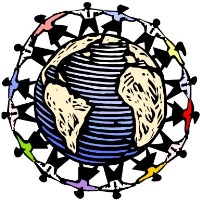 Wereldraad verslag25 juni 2019 - 19.30 uurin Cafetaria Cuultuurcentrum, Acaiastraat z/n te WevelgemAANWEZIG11-groep GullegemKris Minne11-groep WevelgemJos DeleuEcassefGino VannesteKindia vzwMarnic De SmedtKindia vzwJean-Marie VandendriesscheKokopelliVincent GeersMissiecomité GullegemPatrick GheysensOxfam WereldwinkelMia HubrechtSchepenKevin DefieuwT.p.t. Marnix SabbeTapori vzwAgnes BruneelThaise vriendenDominique VandoorneTysea vzwYolande Depoorter Ambtenaar N-ZNele MispelaereVERONTSCHULDIGDBroederlijk DelenKris DuhamelCalcutta Sponsor AidGreta LagaeCalcutta Sponsor AidMarij VerstraeteKudimba FoundationTrui GhekiereMissiecomité GullegemPaul DecorteOxfam WereldwinkelBert De KerpelSunnu Baobab vzwVeerle DepauwT.p.t.Trui DesseinTapori vzwMieke BaesThaise vriendenHans MasscheleinTysea vzwMarie-Christine Verhaeghe